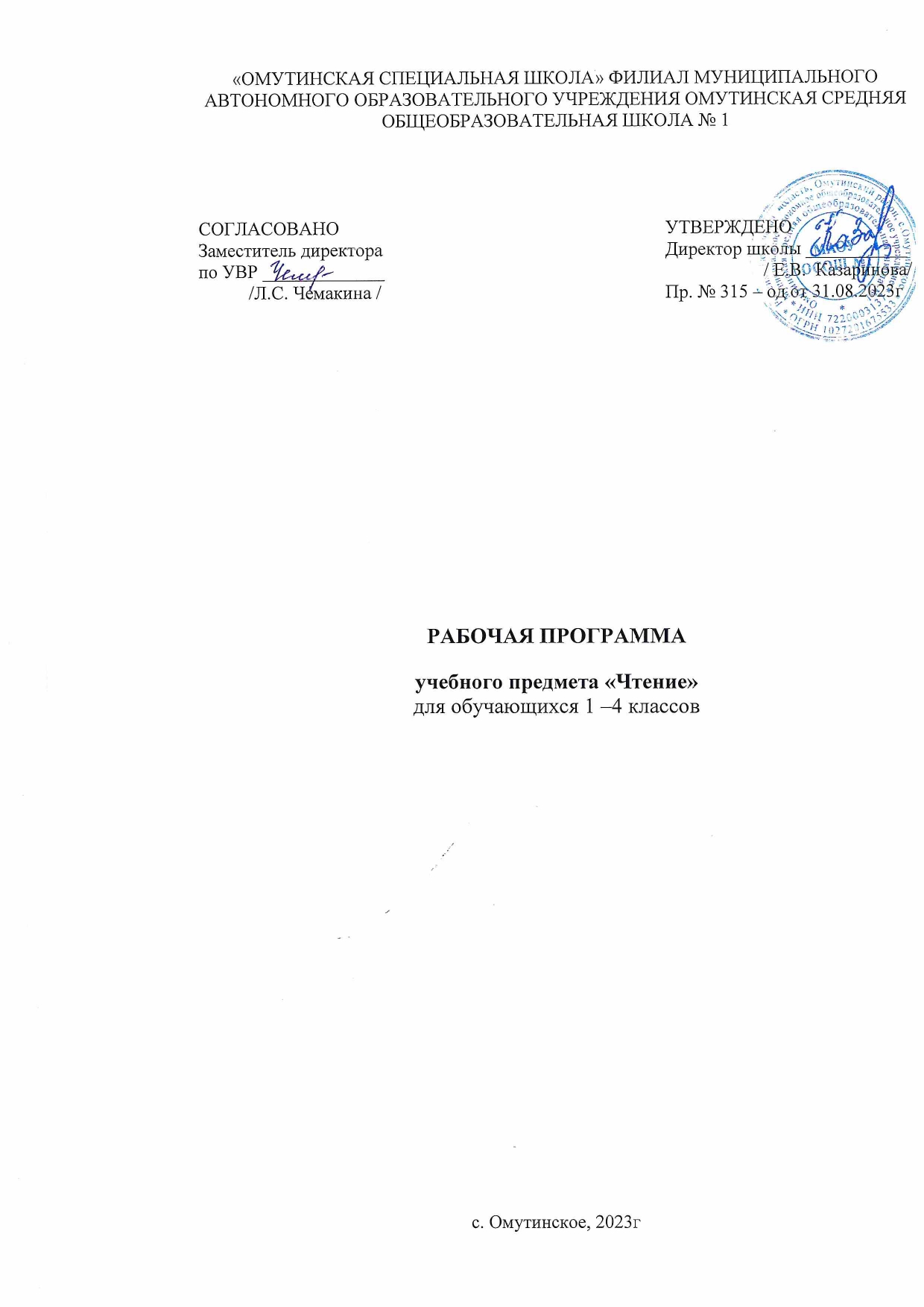 Планируемые результаты изучения предметаЛичностные результаты:Уважительное отношение к семейным ценностям;Бережное отношение к окружающему миру;Заинтересованность в приобретении и расширении знаний;Навыки сотрудничество с взрослыми  и сверстниками;Установка на здоровый образ жизни.Базовые учебные действияРегулятивные УД:Входить и выходить из учебного помещения со звонкомОриентироваться в пространстве класса (зала, учебного помещения)Адекватно использовать ритуалы школьного поведения (поднимать руку, вставать и выходить из-за парты и т. д.)Работать с учебными принадлежностями и организовывать рабочее место под руководством учителя;Корректировать выполнение задания в соответствии с планом под руководством учителя;Познавательные УД:Выделять существенные, общие и отличительные свойства предметовОриентироваться в учебнике, на листе бумаги и у доски под руководством учителя;Уметь слушать и отвечать на простые вопросы учителя;Назвать, характеризовать предметы по их основным свойствам (цвету, форме, размеру, материалу); находить общее и различие с помощью учителя;Группировать предметы на основе существенных признаков (одного-двух) с помощью учителя;Использовать знако-символические средства с помощью учителя.Коммуникативные УД:Вступать в контакт и работать в коллективе (учитель – ученик, ученик – ученик, ученик – класс, учитель- класс)Обращаться за помощью и принимать помощьСлушать и понимать инструкцию к учебному заданию в разных видах деятельности и бытуУчаствовать в диалоге на уроке в жизненных ситуациях;Оформлять свои мысли в устной речи;Соблюдать простейшие нормы речевого этикета: здороваться, прощаться;Слушать и понимать речь других;Участвовать в паре;Плавно читать по слогам слова, предложения, короткие тексты заданий, задач из учебников.Развитие жизненной компетенции:Развитие адекватных представлений о собственных возможностях и ограничениях, о насущно необходимом жизнеобеспечении, созданию специальных условий для пребывания в школе, своих нуждах и правах в организации обучения.Овладение социально-бытовыми умениями, используемыми в повседневной жизни;Овладение навыками коммуникации;Дифференциация и осмысление картины мира и ее временно-пространственной организации;Осмысление своего социального окружения и освоению соответствующих возрасту системы ценностей и социальных ролей. АООП ОО выделяет два уровня овладения предметными результатами:минимальный - является обязательным для всех обучающихся с умственной отсталостью;достаточный - не является обязательным для всех обучающихся.Минимальный и достаточный уровни усвоения предметных результатов по чтению на конец обучения.Содержание учебного предмета 1 классДобукварный периодРазвитие слухового внимания, фонематического слуха, звукового анализаРазличение звуков окружающей действительности, узнавание их: определение источника звука («Кто позвал?», «По звуку отгадай предмет»), направления звука («Укажи, где пищит мышка»), силы звука («Найди спрятанный предмет, ориентируясь на силу хлопков») и т.д.Имитация голосов животных (кто как голос подает), узнавание животного по его голосу. Дифференциация неречевых звуков: сходные звуки игрушек, сходные звуки музыкальных детских инструментов и др.Соотнесение звуков окружающего мира с речевыми звуками: у-у-у — воет волк, ш-ш-ш — шипит гусь, р-р-р — рычит собака, с-с-с — свистит свисток и др.Слово. Практическое знакомство со словом («Назови предметы», «Повтори все слова, которые сказали»). Фиксация слова условно-графическим изображением. «Чтение» зафиксированных слов, соотнесение их с конкретными предметами («Покажи, где слово и где предмет»). Называние окружающих предметов, предметов, изображенных на картинке, «запись» слов условно-графической схемой.Дифференциация сходных по звучанию слов: Раз-два-три — без ошибок повтори: дом — дым, удочка — уточка, бабушка — бабочка и др.Выделение слова из ряда предложенных на слух (2—3), фиксация каждого слова картинкой и схемой. «Чтение» слов.Предложение. Практическое знакомство с предложением на основе демонстрации действия: Варя рисует. Юра прыгает. Фиксация предложения условно-графическим изображением. «Чтение» предложения.Составление предложений (из 2 слов, затем — из 3) по картинке, запись их условно-графической схемой. «Чтение» каждого предложения.Деление предложений на слова, фиксация их в условно-графической схеме с последующим выделением каждого слова.Дифференциация сходных по звучанию предложений (На полке мишка. На полу мышка; У Веры шары. У Иры шар; Это гриб. Это грибок) с обязательным выбором соответствующей картинки.Слог (часть слова). Деление двусложных слов на части (слоги) (И-ра, А-ля, Ва-ся). Фиксация части слова условно-графическим изображением. «Чтение» слов по слогам, соотнесение каждого прочитанного слова с картинкой.Дифференциация оппозиционных слогов в игре: ма — на, са — за, да — та и т.д.Звук. Артикуляционная гимнастика с игровыми заданиями. Дыхательные упражнения в игре: «Покатай ватный шарик по парте», «Посчитай, сколько Егорок стало на горке» (сначала на выдохе — два Егорки, потом — три). Отработка четкого звукопроизношения на материале коротких стихотворений, чистоговорок и т.д.Дифференциация оппозиционных звуков: [м] — [н], [б] — [п], [д] — [т], [с] — [з], [с] — [ш] и т.д. (с учетом произносительных навыков учащихся).Развитие умения слышать часто повторяющийся звук в двустишиях, чистоговорках. Выделение звуков [а], [у], [м], [о], [н], [с] в начале слова при акцентированном произнесении этих звуков учителем. Обозначение звука условным значком. Подбор слов, начинающихся с заданного звука, с опорой на натуральные предметы или картинки.Развитие зрительных и пространственных восприятийРазличение и называние шести основных цветов (красный, синий, желтый, зеленый, белый, черный). Классификация предметов по цвету. Выкладывание ряда цветных полосок (2—3) по образцу, по памяти, по словесной инструкции. Различение коротких и длинных полосок. Составление из цветных полосок изображений знакомых предметов (лесенка, стол, стул, флажок и др.) вместе с учителем или по заданному образцу. Выкладывание из цветных полосок буквенных знаков: А, У, М, Х, С, Н, И, П, Т, Ш (без называния букв).Знакомство с геометрическими фигурами: квадрат, треугольник, круг; их последовательное введение. Составление по образцу комбинаций из разных фигур (2—3) разного цвета. Составление из геометрических фигур изображений знакомых предметов (елочка, тележка, грузовик, дом и т. д.). Практическое усвоение пространственного расположения фигур: вверху — внизу, справа — слева. Разложение предмета, составленного из геометрических фигур, на части: елочка — три треугольника, дом — треугольник и квадрат.Выработка умения показывать и называть предметы, их изображения последовательно слева направо.Узнавание предмета по его части, составление предмета из частей в сопровождении речи. Складывание и раскладывание матрешки, выкладывание из кубиков (4—6) картинки по образцу, составление картинки из пазлов (2—4).Исключение лишнего предмета из ряда предложенных (2—3) по заданной характеристике — цвету, форме или величине. Развитие моторных уменийУпражнения для развития и координации движений кисти руки: сжимание и разжимание пищащих резиновых игрушек, сжимание пальцев в кулачок, разжимание их, приветствие пальчиков друг с другом, изображение из пальчиков животных и других предметов. Разучивание коротких стихотворных текстов, сопровождение их движениями пальцев. Игра с мозаикой.Формирование графических умений: развитие умения держать ручку, карандаш. Работа мелом на доске, карандашом и ручкой на листе бумаги, в альбоме. Вычерчивание горизонтальных, вертикальных, наклонных прямых линий; расположение их на листе бумаги. Работа с трафаретом, шаблоном, проведение линий по контору. Умение менять направление карандаша в зависимости от трафарета, шаблона или контура. Соблюдение пределов контура при штриховке фигуры.Выполнение рисунков, сходных по конфигурации с элементами печатных и письменных букв в пределах строки тетради: вертикальная прямая палочка — заборчик, прямая палочка с закруглением внизу — крючок для вешалки, палочка с закруглением вверху и внизу — уточка, овал — слива, полуовал — месяц и др.Печатание букв А, У, М, О, Н, С (без обязательного их называния) по трафарету, по образцу.Букварный период (чтение и письмо)1-й этапИзучение звуков и букв: Аа, Уу, Мм, Оо, Хх, Сс, Нн, ы, Лл, Вв, Ии. Умение правильно и отчетливо произносить изучаемые звуки, слышать их в словах, выделять первый звук в начале слова (в сильной позиции), подбирать слова, начинающиеся с изучаемого звука, с опорой на картинки или задание учителя («Назовите имена детей, которые начинаются со звука [а]» и др.). Соотнесение звука и буквы.Практическое различение гласных и согласных звуков по мере изучения звуков и букв. Наблюдение в зеркале за наличием или отсутствием преграды. Обозначение гласных и согласных букв соответствующим цветом.Образование и чтение слогов, состоящих из одной гласной, в словах (а-у, у-а), закрытых (ам, ум, ах, ох) и открытых двубуквенных (ма, му, ха, хи) слогов. Сравнение закрытых и открытых слогов. Чтение слоговых таблиц. Запоминание слогов. Дифференциация сходных звуков изолированно и в слогах: [м] — [н], ма — на. Чтение по слогам слов из двух усвоенных слогов (ма-ма, му-ха, у-ха и др.) с последующим их повторением целым словом. Соотнесение прочитанного слова с предметом или с картинкой.Составление и чтение слов, состоящих из трехбуквенного закрытого слога: мох, сом, сын и т.д.Чтение предложений из 1—2 слов и предметной картинки. Чтение предложений из 3 слов, с последующим их устным воспроизведением.Разучивание чистоговорок, загадок, коротких стихотворений с голоса учителя.2-й этапПовторение пройденных звуков и букв. Изучение новых звуков и букв: Шш, Пп, Тт, Кк, Зз, Рр, й, Жж, Бб, Дд, Гг, ь. Правильное и четкое произнесение звуков.Умение слышать изучаемый звук в слове, характеризовать его: гласный или согласный (с опорой на зеркало), звонкий или глухой (с опорой на дрожание гортани). Выделение начального звука в слове. Соотнесение звука с буквой, определение цвета буквы.Дифференциация сходных звуков изолированно, в слогах, словах ([с] — [з], [х] — [к], [р] — [л], [п] — [б]; са — за, ша — жа, коза — коса и др.); слогов с мягкими и твердыми согласными (мы — ми, лы — ли, ны — ни, мыл — мил и т.д.); а также с и — й, (мои — мой). Образование и чтение открытых и закрытых двубуквенных слогов с твердыми и мягкими согласными, трех-четырехбуквенных слогов типа кот, кит, соль и т.д. Чтение слоговых структур по подобию, целостное запоминание слогов.Составление и чтение слов из усвоенных слоговых структур. Четкое проговаривание каждого слога в слове. Чтение слов, обозначающих один и много предметов, большой и маленький предмет. Соотнесение слова с иллюстративным материалом. Работа со звуко-буквенной схемой. Обозначение букв красными и синими кружками (квадратиками).Чтение предложений из 2—4 слов с последующим воспроизведением прочитанного («Какое предложение ты прочитал?Повтори»). Имитация интонации учителя при устном повторении предложения учеником.Чтение небольших текстов из 2—4 предложений. Ответы на вопросы. Выборочное чтение по заданию учителя («Найди ответ на вопрос или подпись к картинке»). Соотнесение содержания текста с содержанием сюжетной картинки. Чтение загадок и стихотворений (из 2 строчек). Разучивание их с голоса учителя.3-й этапПовторение пройденных звуков и букв, изучение новых: Ее, Яя, Юю, Ёё, Чч, Фф, Цц, Ээ, Щщ, ъ. Четкое и правильное артикулирование звуков.Практическое различение гласных и согласных звуков, правильное обозначение их в схеме.Дифференциация оппозиционных звуков: звонких и глухих, твердых и мягких согласных, свистящих и шипящих в слогах и словах: [ф] — [в], [с] — [ц], [ч] — [щ]; ма — мя, му — мю, су — цу, ша — ща; цвет — свет, плач — плащ и др.Образование и чтение без искажения звукового состава усвоенных ранее слоговых структур. Образование и чтение слогов со стечением 2 согласных в начале и в конце слова. Образование и чтение по слогам слов, состоящих из 1—3 слогов.Чтение предложений из 2—5 слов, их последующее воспроизведение с имитацией интонации учителя или самостоятельно при выполнении задания: «Как сердятся гуси?» И т.д. Чтение небольших текстов. Ответы на вопросы. Соотнесение слов, предложений, текста с иллюстративным материалом; выбор нужной иллюстрации к тексту из ряда похожих по ситуации. Выборочное чтение слов, предложений по вопросам, картинке, заданию.Чтение небольших загадок, стихотворений. Разучивание их с голоса учителя.Содержание предмета 2 классТЕХНИКА ЧТЕНИЯ      Составление и чтение слов со сходными по звучанию и артикуляции звуками, со стечением согласных, с разделительными ьи ъ знаками.      Осознанное, правильное чтение слов по слогам. Постепенный переход к чтению целыми словами. Соблюдение при чтении интонации в соответствии со знаками препинания.ПОНИМАНИЕ ЧИТАЕМОГО      Ответы на вопросы по содержанию прочитанного в связи с рассматриванием иллюстраций к тексту, картин; нахождение в тексте предложений для ответа на вопросы; элементарная оценка прочитанного.РАЗВИТИЕ УСТНОЙ РЕЧИ      Пересказ содержания прочитанного по вопросам учителя с постепенным переходом к самостоятельному пересказу, близкому к тексту.     Разучивание по учебнику или с голоса учителя коротких стихотворений, чтение их перед классом.ВНЕКЛАССНОЕ ЧТЕНИЕ      Развитие интереса к книгам. Знакомство с доступными детскими книгами в чтении учителя; рассматривание читаемой книги, правильное называние книги, автора; ответы на вопросы: о ком она, о чем в ней рассказывается?Примерная тематика      Небольшие по объему произведения, отрывки из произведений о жизни детей в школе, об обязанностях и делах школьников; о хороших и плохих поступках детей; о дружбе и товарищеской взаимопомощи; о семье; о труде взрослых; об участии в домашнем труде детей; о знаменательных событиях; об изменениях в природе, о жизни животных и растений в разное время года.3 классТЕХНИКА ЧТЕНИЯ      Составление и чтение слов со сходными по звучанию и артикуляции звуками, со стечением согласных, с разделительными ьи ъ знаками.      Осознанное, правильное чтение слов по слогам. Постепенный переход к чтению целыми словами. Соблюдение при чтении интонации в соответствии со знаками препинания.ПОНИМАНИЕ ЧИТАЕМОГО      Ответы на вопросы по содержанию прочитанного в связи с рассматриванием иллюстраций к тексту, картин; нахождение в тексте предложений для ответа на вопросы; элементарная оценка прочитанного.РАЗВИТИЕ УСТНОЙ РЕЧИ      Пересказ содержания прочитанного по вопросам учителя с постепенным переходом к самостоятельному пересказу, близкому к тексту.     Разучивание по учебнику или с голоса учителя коротких стихотворений, чтение их перед классом.ВНЕКЛАССНОЕ ЧТЕНИЕ      Развитие интереса к книгам. Знакомство с доступными детскими книгами в чтении учителя; рассматривание читаемой книги, правильное называние книги, автора; ответы на вопросы: о ком она, о чем в ней рассказывается?Примерная тематика      Небольшие по объему произведения, отрывки из произведений о жизни детей в школе, об обязанностях и делах школьников; о хороших и плохих поступках детей; о дружбе и товарищеской взаимопомощи; о семье; о труде взрослых; об участии в домашнем труде детей; о знаменательных событиях; об изменениях в природе, о жизни животных и растений в разное время года.4 классСодержание чтения: произведения устного народного  творчества: загадки, поговорки, потешки, сказки. Отличие сказки от рассказа. Рассказы и стихотворения русских и зарубежных классиков, современных детских писателей о природе родного края, о жизни детей, об их взаимоотношениях с природой, друг с другом, со взрослыми. Нравственное и безнравственное в этих отношениях. Рождественские рассказы.статьи занимательного характера об интересном и необычном в окружающем мире, о культуре поведения, об искусстве, историческом прошлом и др.Примерные лексические темы: «Школьная жизнь», «Листьям время опадать», «Делу время- потехе час», «О братьях наших меньших», «Поёт зима, аукает», «Жизнь дана на добрые дела», «В мире волшебной сказки», «Весна, весна! И все ей рады»,  «Смешные истории», «Родная земля», «Лето пришло». Техника чтения. Чтение без искажения звукового состава слова с соблюдением правильного ударения. Переход  на чтение целыми словами. Орфоэпическое чтение целыми словами двусложных и трёхсложных слов с простыми слоговыми структурами, послоговое орфографическое чтение малознакомых слов со сложными слоговыми структурами. Выразительное чтение с соблюдением пауз на знаках препинания, интонация конца предложения, вопросительной и восклицательной интонации, интонации перечисления. Выбор соответствующего тона голоса для передачи  эмоционального содержания читаемого (радость, грусть, удивление, обида). Выделение ремарок автора, подсказывающих тон голоса и темп речи (мальчик затараторил, радостно воскликнул и др.). Чтение по ролям и драматизация отработанных диалогов.Сознательное чтение. Прослушивание текста с установкой на его эмоциональную оценку.  Установление причинности событий и  поступков героев. Умение узнавать эмоциональное состояние персонажа, выделяя для этой цели под руководством учителя авторские слова, характеризующие действующее лицо. Определение отношения автора к своим героям (как можно узнать об этом). Собственная оценка событий и персонажей с опорой на свой опыт и вопросы учителя. Коллективная работа над идеей произведения. Сравнение произведений, одинаковых по теме, по поступкам героев, по общности идеи. Развитие умения задавать вопросы по содержанию произведения, обращаясь за ответом к учителю, одноклассникам. Работа с заглавием произведения. Прогнозирование, о чём может идти речь в рассказе. Сравнение прогноза с содержанием прочитанного. Выделение учащимися непонятных для них слов. Привлечение одноклассников к их толкованию. Помощь учителя в объяснении семантики слова (опора на наглядность и опыт учащихся). Коллективное выделение логических частей текста, подбор к ним заглавий из данных учителем.Развитие речи. Составление собственного рассказа по заглавию и иллюстрациям к произведению. Сравнение рассказа, придуманного учащимися, и рассказа, написанного автором. Подробный пересказ всего произведения своими словами с использованием приёмов, делающих этот пересказ коммуникативно – целесообразным (по цепочке, с эстафетой, на соревнование рядов, по «скрытой» картинке, по картинному плану к рассказу и др.) Предварительная работа над текстовыми синонимами (как по-разному, не повторяясь, можно называть героя произведения; как можно сказать, заменяя слово было, и др.). Выборочный пересказ эпизодов из прочитанного с использованием авторских слов и выражений. Словесное рисование картинок к отдельным отрывкам текста.Внеклассное чтение. Чтение детских книг русских и зарубежных писателей, знание заглавия и автора книги, ориентировка в книге по оглавлению. Ответы на вопросы о прочитанном, пересказ отдельных эпизодов. Регулярное посещение школьной библиотеки. Отчёт о прочитанной книге перед классом на уроке чтения.Тематическое планирование 1 классТематическое планирование2 классТематическое планирование3 классТематическое планирование4 классУчебная дисциплинаУровни освоения предметных результатовУровни освоения предметных результатовУчебная дисциплинаМинимальный уровеньДостаточный уровеньЧтение- Слушать чтение произведения учителем, отвечать на вопросы по содержанию;- Читать текст вслух целыми словами (по слогам трудные по семантике и структуре слова);- Активно участвовать в анализе произведения;- Пересказывать содержание рассказа по частям близко к тексту с опорой на картинный план;- Высказывать свое отношение к поступку героя, к событию после проведенного анализа произведения;- Выразительно читать наизусть 5-7 стихотворений;- Слушать чтение произведения учителем, отвечать на вопросы информационного плана («Как зовут героя рассказа?», «Куда он пошел?», «Что делал?»);- Правильно читать текст вслух по слогам с постепенным переходом на чтение  целым словом часто встречающихся двусложных слов;-Соотносить иллюстрацию с определенным отрывком текста;- Пересказывать содержание части текста по вопросам учителя или по картинно-символическому плану к каждому предложению;- Выразительно читать наизусть 7-8 небольших стихотворения.№ п/пТема урокаМодуль воспитательной программыКол-во часовДатаДобукварный период (20 ч.)Добукварный период (20 ч.)Добукварный период (20 ч.)Добукварный период (20 ч.)1Первый день в школе.Урок счастья12Звуки вокруг нас. Различение неречевых звуков окружающей действительности.   Рассказывание сказки «Курочка Ряба».13Воспроизведение сказки «Колобок» с использованием элементов драматизации. 14Выявление представлений детей о цвете предметов окружающей действительности.  15Знакомство с понятием «слово» и его условно-графическим изображением.  Подбор слов к картинке на сюжет сказки «Три медведя».16Подбор слов и их условно-графическая фиксация с последующим «чтением» к картинке на сюжет сказки «Репка».17Дифференциация сходных по звучанию слов.День листопада18Знакомство с понятием «предложение» и его условно-графическим изображением.19Составление слов и предложений по предметной картинке «Зоопарк», их кодирование и чтение.   110Знакомство с делением предложения, состоящего из 2-3 слов на слова, его условно-графическое изображение и «чтение».111Знакомство с делением слова на слоги, «чтение» и условно-графическое изображение слов.  112Деление слова на слоги, «чтение» и условно-графическое изображение слов. День пожилого человека113Знакомство с новой формой условно-графической записи предложения.114Понятие звук. Выделение звука «а».Тематический  праздник «День мира»115Выделение звука [У] в начале слова, фиксация его условно-графическим изображением в схеме слова.  116Выделение в словах звука [о].117Выделение в словах звука [м].118Выделение в словах звука [с].119Дифференциация сходных по звучанию слов.120Составление предложений из двух-трёх слов по сказке «Заячья избушка», их условно-графическая запись. 1Букварный период (79 ч.)Букварный период (79 ч.)Букварный период (79 ч.)Букварный период (79 ч.)21Звук и буква А, а.  122Звук и буква У, у.Мы - один народ! У нас одна держава!123Чтение звукоподражательных слогов Ау, Уа.124Чтение букв, слов.125Звук и буква Мм.126 Составление и чтение обратных (закрытых ам, ум) и прямых (открытых ма, му) слогов.127Звук и буква О. Составление и чтение обратных и прямых слогов с буквами Аа, Уу, Мм, Оо.128Звук и буква Х.129Составление и чтение обратных и прямых слогов с буквами Аа, Уу, Мм, Оо, Хх. Закрепление пройденного материала.130Звук и буква С.Урок счастья «Дорожи дружбой».131Чтение и сравнительный звукобуквенный анализ прямых и обратных слогов. Закрепление пройденного материала.  132Звук и буква Нн.133Дифференциация звуков М и Н. Чтение слогов, слов и предложений с изученными буквами.134Звук и буква Ыы.135Чтение слогов, слов и предложений с изученными буквами. Закрепление пройденного материала.136Звук и буква Лл.137Чтение слогов, слов и предложений с изученными буквами. Закрепление пройденного материала.138Звук и буква Вв. Чтение слогов, слов и предложений с изученными буквами.139Звук и буква Ии. Дифференциация звуков Ы и И.140Звук и буква Шш. Составление, чтение слогов, слов, предложений с буквой Шш.141Дифференциация звуков С и Ш. Практические упражнения  в чтении слов со слогом ШИ.142Звук и буква Пп Чтение слогов, слов и предложений с буквой п.143Звук и буква Тт. Чтение слогов, слов и предложений с буквой т.144Звук и буква Кк.145Чтение слогов, слов и предложений с изученными буквами. Закрепление пройденного материала.146Звук и буква Зз.147Дифференциация звуков З и С. Чтение слогов, слов и предложений с изученными буквами.148Чтение слогов, слов и предложений с изученными буквами.149Звук и буква Рр.150Дифференциация звуков Р и Л. Чтение слогов, слов и предложений с изученными буквами.151Звук и буква й.152Дифференциация звуков и и й. Чтение слогов, слов и предложений с изученными буквами.Урок мужества, посвящ. Дню героев Отечества.153Звук и буква Жж.154Дифференциация звуков Ж и Ш. Чтение слогов, слов и предложений с изученными буквами.155Звук и буква Бб.156Дифференциация звуков Б и П. Чтение слогов, слов и предложений с изученными буквами.157Звук и буква Дд.158Дифференциация звуков Д и Т. Чтение слогов, слов и предложений с изученными буквами.159Звук и буква Гг.160Дифференциация звуков Г и К. 161Чтение слогов, слов и предложений с изученными буквами.162Буква ь.163Чтение слов с ь.164Чтение слов со стечением согласных. Закрепление пройденного материала.165Закрепление пройденного материала. Чтение изученных слоговых структур.166Буква Ее.167Чтение слогов, слов и предложений с  буквой е.168Чтение изученных слоговых структур.169Чтение текстов.170Буква Яя.171Чтение изученных слоговых структур.172Дифференциация А и Я.173Буква Юю.174Чтение изученных слоговых структур.  175Дифференциация У и Ю.176Буква Ёё.177Чтение слогов, слов и предложений с буквой ё.178Закрепление пройденного материала. Чтение изученных слоговых структур.179Звук и буква Чч.180Чтение слогов, слов и предложений с буквой ч.181Чтение изученных слоговых структур. Практические упражнения в чтении слов с ча и чу.182Звук и буква Фф.183Чтение изученных слоговых структур.  184Дифференциация слогов и слов с В и Ф.185Звук и буква Цц.186Чтение изученных слоговых структур. 187Дифференциация слогов и слов с С и Ц.188Звук и буква Ээ.189Чтение слогов, слов и предложений с буквой э.Мини – экспед. «Раз трав. два травин»190Закрепление пройденного материала. Чтение изученных слоговых структур.Вахта памяти, посвящ. Дню Победы191Звук и буква Щщ.192Чтение изученных слоговых структур с буквами щ.193Практические упражнения в чтении слов с ча, ща, чу, щу.194Буква ъ.195Чтение и дифференциация слов с ь и ъ знаком.196Чтение текста «Без терпенья нет ученья».197Чтение текста «Моя семья».198Чтение текста «В гости к бабушке».199Чтение текста «Невидимка».1Итого – 99 часов№ п/пТема урока, тип урокаМодуль воспитательной программыКол-вочасДатаОсень пришла – в школу пора!1Прочитай! Чтение прямых открытых слогов и односложных слов. 12Все куда-нибудь идут. По В. Голявкину.13Первый урок14Мы рисуем 15Грибной лес (в сокращении). Я. Аким. Прочитай!  6Слон Бэби (отрывок. По В. Дурову17Птичья школа (в сокращении). Б. Заходер18Осенние подарки. По Н. Сладкову.19В парке. 110Падают, падают листья… М. Ивенсен. Прочитай!  День листопада111Осенний лес. По В. Корабельникову112Всякой вещи свое место. По К. Ушинскому. 113Прочитай! Чтение слов с буквами, сходными по начертанию. 114Хозяин в доме. Д. Летнёва115Зачем дети ходят в школу? По В. Голявкину116Прочитай! Чтение прямых открытых слов с акустически сходными мягкими согласными звуками.Мини – экспедиция «Раз травинка, два травинка»117Серый вечер. По А. Тунбасову118Обобщающий урок по разделу «Осень пришла – в школу пора!» Проверь себя!1Почитаем – поиграем119Одна буква. По А. Шибаеву120Слоги (в сокращении). А. Усачёв.  Прочитай!21Дразнилка. По С. Иванову122Черепаха. К. Чуковский23Шумный Ба-Бах. Дж. Ривз124Если плачет кто-то рядом… Л. Яхнин. Прочитай!125Загадки126Доскажи словечко.127Кто квакает, кто крякает, а кто каркает128Обобщающий урок по разделу «Почитаем – поиграем»1В гостях у сказки129Лиса и волк (Русская народная сказка)130Гуси и лиса (Русская народная сказка)131Лиса и козёл (Русская народная сказка)32Мышка вышла гулять. По Л. Толстому133Прочитай! Чтение слогов и двусложных слов со стечением согласных.134Волк и баран (Литовская сказка)135Сказка о том, как зайцы испугали серого волка. По С. Прокофьевой136Рак и ворона (Литовская сказка)137Заяц и черепаха (Казахская сказка)138Благородный медведь (Мордовская сказка)139Прочитай! Чтение слогов и слов с разделительными Ь и Ъ.140Как белка и заяц друг друга не узнали (Якутская сказка)141Волк и ягнёнок (Армянская сказка)142Умей обождать! (Русская народная сказка)143Обобщающий урок по разделу «В гостях у сказки»1Животные рядом с нами144Умная собака (Индийская сказка)145Прочитай! Чтение целым словом.46Я домой пришла! По Э. Шиму147Лошадка (Русская народная присказка)148Кролики. По Е. Чарушину149Баран. В. Лифшиц150Прочитай! Чтение слогов и двухсложных слов по слогам со стечением согласных. 151Храбрый утенок. По Б. Житкову152Все умеют сами. По Э. Шиму153Котенок. М. Бородицкая154Прочитай! Чтение слогов и двухсложных слов по слогам со стечением согласных.155Три котенка. По В. Сутееву156Петушок с семьей. По К. Ушинскому157Упрямые козлята158Пес (в сокращении). В. Лифшиц159Обобщающий урок по разделу «Животные рядом с нами»1Ой, ты, зимушка-зима!160Первый снег (в сокращении), Я. Аким161Большой снег. По Э. Киселёвой162Снежный колобок. По Н. Калининой63Снеговик-новосел. По С. ВангелиФабрика Деда Мороза164Воробышкин домик. По Е. Шведеру165Зимние картинки (в сокращении). Г. Ладонщиков166Миша и Шура. Е. Самойлова167Купили снег. Ш. Галиев168Буратиний нос. По Г. Юдину169Живи, едочка! (в сокращении). И. Токмакова170Про елки. По В. Сутееву171Коньки купили не напрасно. По В. Голявкину172Ромашки в январе. По М. Пляцковскому173Мороз и заяц (Русская народная сказка)174Вьюга (Литовская народная сказка)175На лесной полянке. По Г. Скребицкому176Обобщающий урок по разделу «Ой, ты, зимушка-зима!»1Что такое хорошо и что такое плохо177Коля заболел. По А. Митту178Подружки рассорились. Д. Летнёва179Вязальщик. По В. Голявкину80Самокат. Г. Ладонщиков181Скамейка, прыгуны-гвоздики и Алик. По Э. Киселёвой182Торопливый ножик. По Е. Пермяку183Вьюга. По В. Сухомлинскому184Трус. По И. Бутмину185Как я под партой сидел. По В. Голявкину186Петя мечтает (в сокращении). Б. Заходер187Мёд в кармане. По В. Витка188Канавка. По В. Донниковой189Назло Солнцу (Узбекская сказка)190Мостки. А. барто191Песенка обо всем. По М. Дружининой192Лемеле хозяйничает. Л. Квитко 193Неряха. По И. Туричину194Обобщающий урок по разделу «Что такое хорошо и что такое плохо»1Весна идет!195Март. Я. Аким196Невидимка. По Ю. Ковалю197Праздник мам. В. Берестов98Подарок к празднику (По рассказу В. Драгунского «Рыцари»)199Снег и заяц (Бурятская сказка)1100Помощники весны. Г. Ладонщиков1101Лягушонок. По М. Пришвину1102Весна. Г. Лодонщиков1103Барсук. По Е. Чарушину1104Весенняя песенка. С. Маршак1105На краю леса. По И. Соколову-Микитину1106Подходящая вещь. По В. Голявкину1107Деньки стоят погожие… (в сокращении) М. Пляцковский1108Ручей и камень. По С. Козлову1109Как птицы лису проучили (Русская народная сказка)1110Вкусный урок. По Т. Шарыгиной1111Почему скворец веселый? С. Косенко1112Храбрый птенец. Э. Шим1113Кому пригодилась старая Митина шапка. По М. Быкову.1114Обобщающий урок по разделу «Весна идет!»Мини – экспедиция «Раз травинка, два травинка»1Чудесное рядом1115Лосёнок. По Г. Цыферову1116Игра (в сокращении). О. Дриз1117Удивление первое. Г. Цыферов118Осьминожек. По Г. Снегирёву1119Друзья. По С. Козлову1120Необыкновенная весна. По С. Козлову1121Не понимаю. Э. Мошковская1122Кот Иваныч. По Г. Скребицкому1123Золотой луг. По М. пришвину1124Неродной сын (По рассказу В. Бианки «Кошкин выкормыш»)1125Подарок. Ю. Кушак1126Все здесь. Я. Тайц1127Небесный слон. По В. Бианки1128Обобщающий урок по разделу «Чудесное рядом»1Лето красное1129Светляки. По И. Соколову-Микитову1130Петушок и солнышко. По Г. Цыферову1131Прошлым летом. И. Гамазкова132Поход. С. Махотин1133Раки. По Е. Пермяку1134В гости к лету. В. Викторов1135Отчего так много света? И. Мазнин1136Обобщающий урок по разделу «Лето красное»Мини – экспедиция «Раз травинка, два травинка»1Итого 136 часов1№ п/пТема урокаМодуль воспитательной программыКол-во часДатаЗдравствуй, школа! (9 часов) 1Стихотворение. «Сентябрь». М. Садовский 12«Веселая улица». По В. Воскобойникову 13«Первое сентября». В. Берестов 14«Завтра в школу». По В. Драгунскому 15«Пятерки». По Э. Шиму 16«Кто лучшим будет». В. Бирюков.  17«Обида». По В. Хомченко 18«Наша учительница». А. Аксенова 19Школьные загадки. Обобщение по теме «Здравствуй, школа».1Осень наступила… (13 часов)10«Осень». О. Высотская 111«Последний лист». По Ю. Ковалю День листопада112«Осень. Обсыпается весь наш бедный сад…». А. Толстой 113«Сентябрь на дворе». По Н. Сладкову 114«Воробей». В. Степанов 115«Лето на веревочке». По А. Баркову 116«Улетают, улетели…». Е. Благинина 117За кормом для птиц. По рассказу Л. Воронковой «Танины дела».118«В октябре». Г. Ладонщиков. 119«Страшный невидимка». По Н. Сладкову 120«Осень наступила». А. Плещеев 121«Сказка об осеннем ветре». По Н. Абрамцевой 122«Доскажи словечко». (Осенние загадки). Н. Майданик  Обобщение по теме «Осень наступила…».Мини – экспедиция «Раз травинка, два травинка»1Учимся трудиться (14 часов)23«Все для всех». Ю. Тувим 124«Работа». По Д. Габе нетрадиционный урок125В. Орлов «Мои помощники». Смешинка. С. Васильева126«Бабушка и внучка». По А. Потаповой 127«Повара». Б. Заходер урок в трансформированном пространстве128«Сюрприз». По М. Дружининой 129«Маргаритка». О. Высотская 130«Пуговица». По В. Хомченко 131«Портниха». Г. Ладонщиков 132В.Осеева «Пуговица». Смешинка. А. Усачёв133«Как я помогал маме мыть пол». По В. Голявкину 134«Как Алешке учиться надоело». По С. Баруздину 135«Чем пахнут ремесла». Дж. Родари 136Обобщение по теме «Учимся трудиться».1Ребятам о зверятах (14 часов)37«Лисята». По Е. Чарушину 138«Заяц». Е. Тараховская. По Н. Сладкову «Лисица и еж».139«Еж».  По М. Пришвину. Загадка о еже. с. 59 140«Материнская забота». По А. Баркову 141«Белек». По Г. Снегиреву 142«Пин и Гвин». В. Приходько 143«Галка». По Б. Житкову 144«Куринный воспитанник». По В. Гаранжину 145«Добрый волк». По М. Тарловскому 146«Живая шляпа». По Н. Носову 147«Котята». По Н. Павловой 148«Кошкин щенок». В. Берестов 149«Сердитый дог Буль». По М. Пляцковскому 150Обобщение по теме «Ребятам о зверятах»1Чудесный мир сказок (10 часов)51«Лиса и журавль». Русская народная сказка 152«Храбрый баран». Русская народная сказка 153«Лиса и тетерев». Русская народная сказка 154«Овечка и волк». Украинская народная сказка 155«Медведь и пчелы». Башкирская народная сказка 156«Тигр и лиса». Таджикская народная сказка нетрадиционный урок157«Лиса и куропатка». Французская народная сказка 158«Куцый хвост». Абхазская народная сказка 159«Глупый котенок». Удмуртская народная сказка 160Обобщение по теме «Чудесный мир сказок». урок в трансформированном пространстве1Зимушка-зима (20 часа)61«Ой, ты, зимушка-зима!» Русская народная песня 162«Заяц, Косач, Медведь и Дед Мороз». По В. Бианки 163«Декабрь». М. Садовский 164«Как елку наряжали». По Л. Воронковой Фабрика Деда Мороза165«В новогоднюю ночь». С. Попов.  Смешинка. По В. Ячменевой166 «Как Дед Мороз сделал себе помощников».  По А. Усачеву167«Такой вот герой». По А. Потаповой 168«Зима». С. Есенин 169«Подарок». С. Суворова 170«У Ники новые лыжи». По В. Голявкину 171«С прогулки». В. Шевчук 172«Неудачная находка». По М. Быковой 173«Детство». И. Суриков 174«Что за зверь?». По Е. Чарушину 175«Не стучать – все спят». По Э. Шиму 176«Зайка». В Степанов 177«Еловая каша». По Н. Сладкову 178«Снежок». З. Александрова  179«Коллективная печка». По Е. Баруздину 180Доскажи словечко. (Зимние загадки). В. Аникин, Н. Майданик. Обобщение по теме «Зимушка-зима».1Так нельзя, а так можно (11 часов)81По А. Ягафаровой «Снегирь и Синичка»182По В. Хомченко «Птица-синица»183Г. Ладонщиков «Дельный совет»184По Л. Толстому «Косточка»185По С. Георгиеву «Праздничный стол»186В. Берестов «За игрой»нетрадиционный урок187С. Баруздин «Бревно»188А. Седугин «Как Артемка котенка спас»189По В. Осеевой «Подвиг»190По В. Бирюкову «Лесные доктора»191Обобщение по теме «Так нельзя, а так можно»1Весна в окно стучится (19 часов)92Ф. Тютчев «Зима недаром злится»193По В. Бирюкову «Весенняя песня»194Украинская народная песня «Веснянка»нетрадиционный урок195По Э. Шиму «Сосулька»196Русская народная песня «Выгляни, солнышко»197С. Вербова «Мамин портрет»198П. Синявский «Разноцветный подарок»199А. Седугин «Тихо-тихо»1100Р. Сеф «Лицом к весне»1101С. Вербова «Ледоход»1102По Р. Фархади «Сон медвежонка»1103Г. Ладонщиков «Медведь проснулся»1104По В. Бианки «Заяц на дереве»1105С. Погореловский «Наши гости»1106По Г. Скребицкому «Скворушка»нетрадиционный урок1107И. Белоусов «Весенняя гостья»1108По К. Ушинскому «Пчелки на разведках»1109По А. Баркову «Тюльпаны»1110Доскажи словечко. (Весенние загадки). Е. Савельева. Обобщение по теме «Весна в окно стучится»урок в трансформированном пространстве1Весёлые истории (8 часов) 111Р. Фархади «Перепутаница»1112По Г. Остеру «Эхо»1113В. Шибаев «Кто кем становится»1114А. Усачев «Волшебный барабан»1115М. Пляцковский «Шишки»1116По Ю. Степанову «Портрет»1117М. Бородицкая «Булочная песенка»1118Обобщение по теме «Веселые истории»1Родина любимая (9 часов)119Г. Ладонщиков «Скворец на чужбине»1120По К. Ушинскому «Наше Отечество»1121По Т. Кудрявцевой «Флаг России»1122М. Ильин «Главный город страны»1123В. Степанов «Песня»1124А. Усачев «день Победы»1125По С. Баруздину «Страшный клад»1126По С. Алексееву «Тульские пряники»1127Обобщение по теме «Родина любимая»1Здравствуй, лето! (9 часов)128А. Усачев «Что такое лето?»1129По Л. Воронковой «Что сказала бы мама?»1130М. Дружинина «Земляника»1131По В. Хомченко «Куда исчез гриб?»1132По В. Бианки «Еж-спаситель»1133Р. Фархади «Жарко»1134По Э. Шиму «Верное время»1135Доскажи словечко. (Летние загадки). 1136Е. Савельева. Обобщение по теме «Здравствуй, лето».Мини – экспедиция «Раз травинка, два травинка»1Итого 136 часов в год№ урокаТема урока, тип урокаМодуль воспитательной программыКол-вочасовДатаШкольная жизнь – 11ч1Снова   в   школу   (По   повести   Н.   Носова   «Витя   Малеев   в школе и дома»). 12Жил-был Учитель.  Э.  Мошковская. 13Чему учат в школе (В сокращении)  М.  Пляцковский. 14Поздравление   (По   рассказу   Ю.   Ермолаева   «Сами   не   ожидали»). 15Как Маруся дежурила (По повести Е.  Шварца «Первоклассница»). 16Шум  и  Шумок.  По  Е.   Ильиной. 17Почему сороконожки опоздали  на урок.  В.  Орлов. 18Три желания Вити (По рассказу Л.  Каминского «Три желания второклассника Вити»). 19Читалочка.  В.  Берестов. 110Это интересно!  Зарубите на носу.  По  М.  Бартеневу. С. 111Загадки.  Обобщение по теме: «Школьная жизнь»1Время листьям опадать – 18ч112Жёлтой  краской  кто-то...  Н. Антонова. 113Осенняя сказка.  По  Н. Абрамцевой. День листопада114Подарки осени.  Е.  Благинина. 115Лесные подарки  (Из повести Л.  Воронковой «Подружки  идут в школу»). 116Лес осенью. А. Твардовский. 117В    осеннем    лесу    (По    рассказу    В.    Путилиной    «Вишнёвая ветка»). Мини – экспедиция «Раз травинка, два травинка»118Славная осень!..  (Отрывок из поэмы  Н.  Некрасова «Железная дорога»). 119Отчего Осень грустна.  По  Ю.  Шиму. 120Осень.  К.  Бальмонт. 121Три сойки.  По Ю.  Ковалю. 122Холодная     зимовка     (По     рассказу     Н.     Сладкова     «Курорт «Сосулька»)123Скучная  картина!..  (Отрывок) А.  Плещеев124Сказка   про   маленького   жучка   (По   рассказу   О.    Иваненко «Спокойной  ночи!»)125Составление рассказа по картинкам к «Сказке   про   маленького   жучка»   (По   рассказу   О.    Иваненко «Спокойной  ночи!»).нетрадиционный урок126Пчёлы  и  мухи.   По  К.  Ушинскому127Это    интересно!    Время    листьям    опадать...    (По    рассказу Г. Граубина «Почему осенью листопад»)128Внеклассное чтение. Стихи и рассказы о природе, о временах года. К. Ушинский «Четыре желания».урок в трансформированном пространстве129Загадки. Обобщение по теме: «Время листьям опадать»1Делу — время,  потехе — час – 7ч30Пекла кошка пирожки...  (Русская потешка)131Сенокос (Чешская  потешка)132Карусели.  По Л.  Пантелееву133Прятки.   По  Н.   Носову134Считалки135Это интересно!  Жмурки.   По  М.   Булатову136Обобщение по теме: «Делу - время, потехе - час».1В мире животных – 13ч 37Бодливая  корова.  По К.  Ушинскому138Упрямый  котёнок.   По  В.  Бирюкову139Пушок.   По  В.   Гаранжину140Томка.   По  Е.  Чарушину141Охотник и собаки.  По  Б. Житкову142Чук    заболел    (По    рассказу    Л.    Матвеевой    «Меня    курица клюнула в нос»)143Хитрый бурундук.   Г.  Снегирёв144Барсучья  кладовая.   По А.   Баркову145Гостья.   По А.  Дорохову146Игрушки лисят.   Г.   Корольков147Это   интересно!    Лиса   (Из   книги    Ю.   Дмитриева   «Календарь зелёных чисел»)148Внеклассное чтение. стихи и рассказы о животных.  Е.Чарушин "Томкины сны"149Загадки. Обобщение по теме: «В мире животных».1Жизнь дана на добрые дела – 8ч 50Миша-мастер.   Г.  Ладонщиков151Пичугин  мост.   По  Е.   Пермяку152Михаськин сад.  В. Хомченко153Когда   люди   радуются   (По   повести   С.   Баруздина   «Алёшка из нашего дома»)урок в трансформированном пространстве154Про каникулы  и  полезные дела.  По Ю.  Ермолаеву155Котёнок.  Е.  Благинина156Птичка.   В.   Голявкиннетрадиционный урок157Обобщение по теме: «Жизнь дана на добрые дела»1Зима наступила – 23ч58Снег идёт.  По Л.  Воронковой159Снегурочка.  А.  Слащёв160Пересказ сказки «Снегурочка».  А.  Слащёва по картинкам 161Зима  (Отрывок).   И.  Суриков162Декабрь  (Отрывок).  С.   Маршак163Ёлка.  По В.  Сутееву164Пересказ сказки  «Ёлка».  По В.  СутеевуФабрика Деда Мороза165Вечер под Рождество.  По Л.  Клавдиной166Где лежало «спасибо»? Р. Тимершин167На горке.  По Н.  Носову168Чтение по ролям 2-ой части рассказа «На горке».  По Н.  Носову169Лисичка-сестричка и волк (Русская народная сказка)170Пересказ русской народной сказки «Лисичка-сестричка и волк»171Как Солнце с Морозом поссорились. А.  Бродский172Зимняя сказка.  П.  Головкин173Митины друзья.   Г.  Скребицкий174Чтение по ролям 2-ой части рассказа «Митины друзья».   Г.  Скребицкий175Снежная  шапка.  В.  Бирюков176В шубах и  шапках.  По А. Тумбасову177Не ветер бушует над бором...  (Отрывок из поэмы  Н.  Некрасова «Мороз,  Красный нос»)178Находчивый   медведь   (По   рассказу   В.    Бианки   «Приспособился»)179Это интересно!  Зимние приметы.  По А.  Спирину180Загадки. Обобщение по теме: «Зима наступила»1Весёлые истории – 9ч81Как Винтик и  Шпунтик сделали  пылесос.  По Н.  Носову182Пересказ рассказа «Как Винтик и  Шпунтик сделали  пылесос».  По Н.  Носову183Одни  неприятности.  Г.  Остер184Однажды утром.  М.  Пляцковский185Почему комары кусаются.  В.  Бирюков186Вот какой рассеянный (Отрывок).  С.  Маршакнетрадиционный урок187Две лишние коробки.  По О.  Кургузову188Внеклассное чтение: «Смешные истории». "Затейники" Н.Носов.189Отвечайте,  правда ли? (Отрывки).  Г.  Чичинадзе.   Обобщение по теме: «Весёлые истории»урок в трансформированном пространстве1Полюбуйся,  весна наступает – 13ч90Март.  В. Алфёров191-92Восьмое марта.  По М. Фроловой293Забота.  Е.  Благинина194Бабушкина вешалка.  По А. Соколовскому195Последняя льдина.  По В.  Бианкинетрадиционный урок196Весна. А. Плещеев197Скворцы  прилетели.  По А.  Баркову198Всему свой срок.  По Э.  Шиму199Полюбуйся,  весна наступает...  И.  Никитин1100Весенний вечер.  По Ю.  Ковалю1101Это интересно!  Опасная красавица.  По Ю. Дмитриеву1102Загадки. Обобщение по теме: «Полюбуйся, весна наступает»1В  мире волшебной сказки – 13ч103Хаврошечка (Русская народная сказка) (В сокращении)1104Чтение по ролям 1-ой части русской народной сказки «Хаврошечка» 1105Сказка о серебряном блюдечке и наливном яблочке (Русская народная сказка) (В сокращении)1106Пересказ 2-ой части  русской народной сказки  «Сказка о серебряном блюдечке и наливном яблочке».нетрадиционный урок1107У  лукоморья   дуб   зелёный...   (Отрывок   из   поэмы   «Руслан   и Людмила» А.  Пушкина)1108-109Подарки феи.  По Ш.  Перро2110Чтение по ролям сказки  «Подарки феи».  По Ш.  Перро1111Горшочек каши.   Братья  Гриммурок в трансформированном пространстве1112Пересказ сказки «Горшочек каши».   Братья  Гримм1113Это интересно!  Наши сказки.  По  В.  Порудоминскому1114Внеклассное чтение. Моя любимая сказка.1115Обобщение по теме: «В мире волшебной сказки»1Родная земля – 10ч116Царь-колокол.   М.   Ильин1117Город на  Неве.  С.  Васильева1118Где всего прекрасней на земле. Д.  Павлычко1119Сочинение на тему.  С.  Вербова1120Какое это слово? (По рассказу Л.  Кассиля «Как пишется это слово»)1121Главное  Дело   (По   рассказу  Б.   Никольского  «О  самом   главном»)1122Защита. А.  Усачёв1123Это интересно!  Никто не знает,  но помнят все. По Л. Кассилю1124День Победы. Т.  Белозёров1125Обобщение по теме: «Родная земля»1Лето пришло – 11ч126Ливень.  С.  Козлов1127Тучка.  Г.  Граубин1128Хитрый одуванчик.  Н.  Павлова1129Чтение по ролям рассказа «Хитрый одуванчик».  Н.  Павлова1130Одуванчик.  Е.  Благинина1131Встреча со змеёй.  По А. Дорохову1132Летний снег. А.  Бродский1133После зимы будет лето.  В.  Голявкин1134Загадка. Хозяюшка.  О. Тарнопольская1135Это интересно! Летние приметы.  По А.  Спирину1136Обобщение по теме: «Лето пришло»1Итого 136 часов